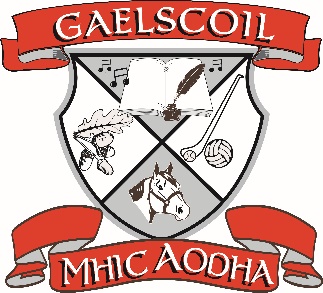 POLASAÍ AG FREAGAIRT DO THEAGMHAIS CHRITICIÚLA I nGAELSCOIL MHIC AODHARéamhrá.Tarlaíonn eachtraí trámacha i gcuid mhaith scoileanna ag tráth amháin nó ag tráth eile. ‘Sé atá i gceist sa pholasaí seo ná Plean Bainistíochta do Theagmhais Chriticiúla a aontú agus a chur i bhfeidhm. Cuireadh an polasaí le chéile chéad téarma sa scoilbhliain 2014 agus phléigh Coiste na dTuismitheoirí é ar an 14/10/14.2. 	Sainmhíniú.Agus an plean á fhorbairt againn, ní mór dúinn sainmhíniú a thabhairt ar cad is Teagmhas Criticiúil ann. Is féidir féachaint orthu mar theagmhais a sháraíonn gnáth mheicníochtaí déileála na scoile agus a chuireann isteach ar rith na scoile. Ní mar an gcéanna i gcónaí a bheidh an plean á chur i bhfeidhm, mar braithfidh sé sin cuid mhór ar an gcineál teagmhais a bheidh i gceist. Seo leanas roinnt rudaí a chuirfeadh isteach ar rith na scoile:Cailleadh duine de phobal na scoile trí bhás tobann, timpiste nó féinmharúTimpiste ag baint le daltaí nó baill foirne ag an scoil nó lasmuigh diIonsaí fisiciúil ar dhalta(í) nó ar bha(i)ll foirne nó briseadh isteach sa scoilDochar tromchúiseach d’fhoirgneamh na scoile de bharr dóiteáin/ tuillteDuine de phobal na scoile a dhul ar iarraidhTimpiste / tragóid sa phobal máguaird.3. 	Sábhailteacht FisiciúilPlean aslonnaithe eagraithe Druil tine déanta ar a laghad uair gach téarma mar atá sa Pholasaí Sláinte & SábháilteachtaBealaigh Éalaithe agus múchtóirí tine seiceáilte go rialtaDoras an phríomhfhoirgnimh coinnithe dúnta i rith am scoile. Geataí dúnta ag am lóin.Rialacha clóis- Níl cead daoine a ghortú. Ní féidir an clós a fhágáil ach le cead an mhúinteora.4.	Sábháilteacht SiceolaíochTá sé i gceist ag Bord Bainistíochta agus Foireann Ghaelscoil Mhic Aodha go n-úsáidfear cláracha oiriúnacha atá ar fáil chun forbairt pearsanta agus sóisialta na ndaltaí a chothú, chun cur leis an mothúchán sábháilteachta agus slándáileachta atá sa scoil agus chun deiseanna plé agus smaoineamh a thabhairt dóibh.M.sh. Tá OSPS comhtháite in obair na scoile. Tugtar faoi sa churaclam tríd deileáil le cheisteanna mar bhrón agus caillteanas; athléimneacht; bainistíocht coimhlinte; fadhbréiteach; ag lorg cabhair; bulaíocht; cinnteoireacht agus ag cuir cosc le mí-úsáid alcól agus drugaí.Tá taithí ag baill fóirne ar threoirlínte Chaomhnú Páistí agus na Nósanna Imeachta a ghabhann leo. Tá gaol á láidriú idir an scoil agus eagraíochta taobh amuigh, m.sh NEPS, HSE, Child & Family Centre.Má tá daoine ón taobh amuigh ag teacht chun labhairt leis na daltaí i nGaelscoil Mhic Aodha déanfar é i gcomhthéacs ár bpolasaí Caomhnú Páistí. Cinntítear roimhré cén eolas a bheidh ar fáil do na páistí, cad é saineolas an soláthraí, agus bíonn an múinteoir i gcónaí i láthair.Tá polasaí láidir frithbhulaíochta sa scoil agus déantar déileáil le bulaíocht dá réir.Má cheaptar go bhfuil páiste i mbaol ar shlí ar bith, deirtear leis an DLP, agus déantar gach iarracht cabhair agus tacaíocht a chuir ar fail don pháiste sin. Insítear do thuismitheoirí agus nuair is gá, deirtear leis an eagraíocht cuí.Deirtear le baill fóirne cá bhfuil cabhair ar fáil dóibh féin. (VHI Assist)4.	Foireann Bainistíochta do Theagmhais ChriticiúlaTá foireann Bainistíochta do Theagmhais Chriticiúla curtha le chéile mar a mholtar. Roghnaíodh baill an fhoirinn ar bhonn deonach, agus leanfaidh siad sna rólanna seo ar feadh bliana scoile ar a laghad. Tá Gaelscoil Mhic Aodha ag iarraidh aire a thabhairt dá chuid daltaí agus foireann na scoile trí timpeallacht sabháilte agus oiliúnach a chuir ar fáil i gcónaí. Beidh Foireann Bainistíochta do Theagmhais Chriticiúla ag an scoil chun an polasaí a chuir i gcrích agus a fhorbairt. Ar an bhfoireann seo beidh an Príomhoide, Cathaoirleach na scoile,duine ainmnithe ag an mBord Bainistíochta agus tuismitheoir ón scoil. Tiocfaidh an fhoireann le chéile ó am go ham, agus nuair a tharlaíonn teagmhas criticiúil. Tá fillteán do Theagmhais Chriticiúla ag gach ball den fhoireann bainistíochta le cóip den polasaí seo ann agus pleananna agus acmhainní atá oiriúnach dá ról ar an bhfoireann. Beidh siad ar fáil go tapaidh i gcás theagmhais Chriticiúil.5. 	RólannaNa príomh rólanna atá i gceist ná:Stiúrthóir FóirneRól Idirchaidrimh leis na GardaíRól Idirchaidrimh leis an bhfoireannRól idirchaidrimh leis na daltaíRól idirchaidrimh leis na tuismitheoiríRól idirchaidrimh leis an bpobalRól idirchaidrimh leis na meáin cumarsáideRiarthóirStiúrthóir FóirneCuireann sí baill Fhoireann Bainistíochta do Theagmhais Chriticiúla ar an eolas agus eagraíonn sí cruinniú leo.Déanann sí comhordanú ar thascanna an fhoirinnTéann sí i dteangmháil leis an mBord Bainistíochta, NEPS, ROE, HSETéann sí i dteangmháil leis an gclann atá faoi mhéalaMuna bhíonn an Príomhoide ar fáil, glacfaidh an Cathaoirleach an ról seo.Ról idirchaidrimh leis na Gardaí(Is féidir le seo bheith mar chuid de ról an Stiúrthóir fóirne)Teangmháil leis na GardaíCinntíonn sé/sí go bhfuil aon eolas cruinn sular scaipfear éRól idirchaidrimh leis an bhFoireannI gceannas ar chruinnithe a reachtáil don bhfoireann, áit ina mbeadh na fíricí á roinnt agus áit go mbeadh seans ag baill fóirne a mothúcháin a nochtadh, ceisteanna a chuir agus tráthchlár don lá a eagrúTugann sé/sí comhairle don fhoireann faoi faire amach do pháistí leochaileachCuireann sé/sí ábhar ar fáil don bhfoireann ón bhfillteán Theagmhais ChriticiúlaCoinníonn se/sí an fhoireann suas chun dáta ar an eolas i rith an laeTá sé/sí aireach d’aon bhall fóirne ata leochaileach agus déanann sé/sí gach iarracht labhairt leo, leo féinTugann sé/sí uimhir EAS (Employee Assist) 1800 411 057  chun cabhrú le múinteoirí go bhfuil cabhair uathuRól idirchaidrimh leis na DaltaíCuireann sé/sí an foireann ar an eolas faoi pháistí leochaileachCuireann sé/sí  ábhair ar fáil do dhaltaí ón bhfillteán Theagmhais ChriticiúlaCoinníonn sé/sí tuairisc de pháistí gur bhuail daoine ó eagraíochtaí taobh amuigh den scoil leo.I bhfeighil ar sheomra oiriúnach “ciúin” a chuir ar fáil agus i bhfeighil ar chinntiú go bhfuil duine i gceannas air i gcónaí.Ról idirchaidrimh leis an bPobalI bhfeighil ar liosta de theagmhálaithe atá suas chun dáta a choimeád – Tuistí tábhachtach msh, Príomh bhaill de Choiste na dTuismitheoirí; Seirbhísí Tacaíochta éigeandala agus teagmhálaithe agus acmhainní tábhachtacha eileDéanann sé/sí nasc le eagraíochtaí sa Phobal ag lorg tacaíocht agus atreorú atá de dhíthConsiasach de gur gá cúlra agus sonraí d’éinne ata ag iarraidh tacaíocht a thabhairt a lorg agus a sheiceáilComhordiniú ar eagraiochtaí oifigiúla sa phobalCuireann sé/sí i gcuimhne d’ionadaithe na heagraíochtaí seachtracha suantais lena n-ainmneacha orthu a chaitheamhCoinníonn sé/sí an Fhoireann Bainistíochta do Theagmhais Chriticiúla ar an eolas faoin bpáirt ata á ghlacadh ag na heagraíochtaí SeachtrachaRól idirchaidrimh leis na tuismitheoiríTugann sé/sí cuairt ar an gclann faoi mhéala leis an stiúrthóir fóirneEagraíonn sé/sí cruinnithe tuistí más gáDéanann sé/sí eascaíocht do na cruinnithe seo agus bíonn sé/sí i bhfeighil ar “Cheisteanna & Freagraí”Cinntíonn sé/sí go bhfuil aon cheisteanna faoi aontú maidir le foirmeacha srl á leanúint mar atá i bpolasaithe na scoileCinntíonn sé/sí go bhfuil na litreacha samplacha réidh ar ríomhaire na scoile, ullamh le cuir in oiriúint  d’aon chásEagraíonn sé/sí seomra le haghaidh cruinnithe TuistíCoimeádann sé/sí cúntas de thuismitheoirí a labhair leis/léiBuaileann sé/sí le tuistí indibhidiúilCuireann sé/sí ábhar oiriúnach ar fáil ón bhfillteán Theagmhais ChriticiúlaRól idirchaidrimh leis na meáin cumarsáideGo mbeadh Plean leagtha amach roimhré ar chonas deileáil le eachtraí áirithe a d’fhéadfadh titim amach, (m.sh. Daltaí á chur faoi agallamh, griangrafadóirí ar shuíomh na scoile srl)I gcás Theagmhais, go mbuailfeadh sé/sí leis an INTO srl mar is gáGo mbeadh Preas ráiteas curtha le chéile, seisiún eolais agus agallaimh a chuir ar fáil do na meáin (mar a cheadaíonn an Bord Bainistíochta)RiarthóirI bhfeighil ar uimhreacha teagmhála tuistí agus Caomhnóirí; múinteoirí; seirbhísí Éigeandála a choimeád suas chun dátaGlacann  sé/sí le glaochanna gutháin agus coimeádann sé/sí cúntas de na glaochanna atá freagra le tabhairt orthuCinntíonn sé/sí go bhfuil teimpléidí ullamh ar ríomhairí scoile roimhré, réidh le cur in oiriúint don suíomhUllmhaíonn sé/sí litreacha, ríomh-phostanna/faics agus seolann amach iadDéanann sé/sí cóipeanna d’aon ábhar atá ag teastáilCoimeádann sé/sí cúntaisAg Coimeád CúntaisI gcás Teagmhais Chriticiúil, coimeádann gach ball den bhFoireann Bainistíochta do Theagmhais Chriticiúla cúntas de ghlaochanna gutháin déanta nó glactha, litreacha a fuarthas agus a seoladh amach, daoine a buaileadh leo, idirghabháil déanta, ábhair úsáidte srl. Beidh ról lárnach ag Rúnaí na Scoile ag deileáil le glaochanna gutháin agus ag coimeád cúntas díobh, ag seoladh litreacha, cóipeáil ábhar srlRúndaíocht agus cosaint ainm mhaith dhaoineTá freagracht ar Bhord Bainistíochta agus ar Fhoireann Ghaelscoil Mhic Aodha príomháideacht agus ainm mhaith na daoine atá gafa i dteagmhasc chriticiúil ar bith a chosaint, agus bíonn orthu a bheith cúramach agus discréideach i gcás aon ráiteas poiblí. Coinneoidh baill fóirne na scoile é seo chun cinn agus déanfaidh siad gach iarracht cinntiú go ndéanann daltaí é seo chomh maith. Mar shampla, ní úsáidfear an téarma “féinmharú” ach amháin má tá eolas cinnte gurb é féinmharú atá i gceist agus go gceadaíonn an clann faoi mhéala úsáid an tearma sin. Is féidir na frásaí “bás tragóideach” nó “bás tobann” a úsáid go dtí go mbíonn na fíricí cinntithe go h-iomlán de réir dlí. Is féidir an tearma “bás foréigeanach” a úsáid ina ionad.5.	Nósanna Imeachta Nach Mór a Leanúint Dá dtarlódh Teagmhas CriticiúilSeo leanas na gníomhartha gearr théarmacha a leanfar má tharlaíonn teagmhas criticiúil:Baileofar eolas cruinnCé, cad, cathain, cén áit?Tionólfar cruinniú den bhFoireann Bainistíochta Theagmhais ChriticiúlaDéanfar teagmháil le gníomh aireachtaí cuí (Seirbhísí éigeandála agus leighis. NEPS, An Bord Bainistíochta, An Roinn)Beidh cruinniú idir na príomh bhaill fóirne agus an fhoireann bainistíochta do theagmhais chriticiúlaTionólfar cruinniú fóirneEagrófar tráthchlár don láCoimeádfar rudaí mar is gnách chomh fada agus is féidir.Cuirfear tuismitheoirí ar an eolasCuirfear daltaí ar an eolasCuir liosta le chéile de dhaltaí a bheadh leochaileachDéanfar teagmháil leis an teaghlach atá faoi mhéalaUllmhófar ráiteas scríofa: fíricí maidir leis an teagmhas, cad atá déanta cheana féin, cad a dhéanfar, eolas dearfach faoin duine atá básaithe.Ainmneofar duine chun labhairt leis na meáin, más gá. Coinneofar daltaí ar shiúl ó na meáin.Socraigh teacht le chéile daltaí lena dtuismitheoirí, más gáCruinniú Fóirne ag deireadh an laeSeo leanas na gníomhartha meán téarmacha a leanfar:Déanfar athbhreithniú iomlánDéanfar teagmháil le gníomh aireachtaí cuíTionólfar cruinniú fóirneEagrófar tacaíocht do dhaltaí aonair, do ghrúpaí de dhaltaí agus do thuismitheoirí más gáDéanfar plean chun daltaí a thógáil le chéile arísTabharfar cuairt orthu siúd a gortaíodhDéanfar teagmháil leis an teaghlach maidir le socraithe sochraideDéanfar cinntí faoi rannpháirtíocht sa sochraidIarrfar ar an mBord Bainistíochta faoi dhúnadh na scoile.Seo leanas na gníomhartha fadtéarmacha a leanfar:Déanfar monatóireacht i gcomhair leis an bhfoireann Chúram ar dhaltaí chun comharthaí a aithint.Teagmháil a choimeád le gníomhaireachtaí atá fós ag cabhrú le daltaíPlean chun cabhrú le daltaí atá faoi mhéala filleadh ar ais ar scoilPlean chun “Bosca Cuimhneacháin” a thabhairt don chlann faoi mhéalaDéanfar cinneadh ar bhealaí oiriúnacha chun deighleáil le cothrom lae an teagmhais.Athbhreithniú a dhéanamh ar conas a d’oibrigh an plean agus athraithe a dhéanamh más gá.6. 	Seomraí Teagmhais ChriticiúlaI gcás Teagmhas chriticiúil, úsáidfear:An Seomra Fóirne mar phríomhsheomra le buaileadh leis an bhfoireannSeomraí Ranga  le buaileadh le daltaí i ngrúpaíSeomra ranga le buaileadh le tuismitheoirí mar ghrúpa mór nSeomra ranga 2 le buaileadh leis na meáin cumarsáideSeomra Foirne do sheisiúin aonarach le daltaíSeomra Foirne do chuairteoirí eile7. Comhairliúchán agus Cumarsáid i leith an phleain seoChuamar i gcomhairle leis an bhfoireann iomlán chun an polasaí agus plean seo a ullmhú. Ansin chuamar i gcomhairle le tuismitheoirí na scoile agus lorgaíomar smaointe uathu chomh maith. Pléadh é ag leibhéal an Bhoird. Tá an Polasaí agus Plean críochnaithe curtha os comhair na fóirne iomlán.Tá cóip pearsanta ag gach bhall den bhFoireann Bainistíochta Theagmhais Chriticiúla. Tá Cóipeanna de na huimhreacha tábhachtacha agus an plean gníomhartha curtha ar leathanach amháin, lannaithe agus curtha ar an mballa sna h-oifigí agus sa seomra fóirne. Tá cóip den leathanach seo le bheith coimeádta i gcarranna an Fhoireann Bainistíochta Theagmhais Chriticiúla. Coinneoidh Norma cóip den bPolasaí ar a ríomhaire sa bhaile chomh maith.Cinnteoidh Lorraine go bhfuil na huimhreacha suas chun dáta go rialta.Cuirfidh Norma baill nua (buan nó sealadach) fóirne ar an eolas faoi shonraí an phleain.Déanfar athbhreithniú ar an bPlean go bliantiúil nó níos minicí más gá. Daingnithe ag Cruinniú Boird:Cathaoirleach:____Tomás Ó Póill_____________________Dáta:_________16ú Nollaig 2014_______________________